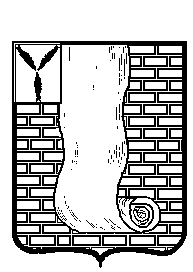 АДМИНИСТРАЦИЯ  НИЖНЕБАННОВСКОГО  МУНИЦИПАЛЬНОГО ОБРАЗОВАНИЯ КРАСНОАРМЕЙСКОГО  МУНИЦИПАЛЬНОГО РАЙОНАСАРАТОВСКОЙ ОБЛАСТИПОСТАНОВЛЕНИЕОт   	19.12.2016г.      №   40   Об утверждении порядка принятия решения о признании безнадёжной к взысканию задолженности по платежам в бюджет Нижнебанновского  муниципального образования, в отношении которых администрация Нижнебанновского муниципального образования осуществляет бюджетные полномочия главного администратора доходов  бюджета На основании пункта 4 статьи 47.2 Бюджетного кодекса Российской Федерации и пункта 3 постановления Правительства Российской Федерации от 6 мая 2016 года № 393 «Об общих требованиях к порядку принятия решений о признании безнадежной к взысканию задолженности по платежам в бюджеты бюджетной системы Российской Федерации», Уставом Нижнебанновского муниципального образования, администрация Нижнебанновского  муниципального образования,ПОСТАНОВЛЯЕТ:1. Утвердить Порядок принятия решения о признании безнадежной к взысканию задолженности по платежам в бюджет Нижнебанновского муниципального образования, в отношении которых администрация Нижнебанновского муниципального образования осуществляет полномочия главного администратора доходов бюджета, согласно приложению к настоящему постановлению. 2. Контроль за исполнением настоящего постановления оставляю за собой.3. Настоящее постановление вступает в силу со дня его подписания и подлежит официальному опубликованию. И.о. главы администрации Нижнебанновского МО						А.А.СтарцевПриложение к постановлению администрации  № 40  от 19.12.2016 г._ 1. Настоящий Порядок определяет правила и условия принятия администрацией Нижнебанновского  муниципального образования  (далее – Администрация), решения о признании безнадежной к взысканию задолженности по платежам в бюджет, в отношении которых Администрацией осуществляются полномочия главного администратора доходов бюджета. 2. Основаниями для принятия Администрацией решения о признании безнадежной к взысканию задолженности по платежам в бюджет в соответствии с пунктом 1 статьи 47.2 Бюджетного кодекса Российской Федерации являются: а) смерть физического лица – плательщика платежей в бюджет или объявление его умершим в порядке, установленном гражданским процессуальным законодательством Российской Федерации; б) признание банкротом индивидуального предпринимателя – плательщика платежей в бюджет в соответствии с Федеральным законом от 26 октября 2002 года № 127-ФЗ «О несостоятельности (банкротстве)» в части задолженности по платежам в бюджет, не погашенным по причине недостаточности имущества должника; в) ликвидация организации – плательщика платежей в части задолженности по платежам в бюджет, не погашенным по причине недостаточности имущества организации и (или) невозможности их погашения учредителями (участниками) указанной организации в пределах и порядке, которые установлены законодательством Российской Федерации; г) принятие судом акта, в соответствии с которым администраторы доходов бюджета утрачивают возможность взыскания задолженности по платежам в бюджет в связи с истечением установленного срока ее взыскания (срока исковой давности), в том числе вынесение судом определения об отказе в восстановлении пропущенного срока подачи заявления в суд о взыскании задолженности по платежам в бюджет; д) вынесение судебным приставом-исполнителем постановления об окончании исполнительного производства и о возвращении взыскателю исполнительного документа по основаниям, предусмотренным пунктами 3 и 4 части 1 статьи 46 Федерального закона от 2 октября 2007 года № 229-ФЗ «Об исполнительном производстве», если с даты образования задолженности по платежам в бюджет прошло более пяти лет, в следующих случаях: размер задолженности не превышает размера требований к должнику, установленного законодательством Российской Федерации о несостоятельности (банкротстве) для возбуждения производства по делу о банкротстве; судом возвращено заявление о признании плательщика платежей в бюджет банкротом или прекращено производство по делу о банкротстве в связи с отсутствием средств, достаточных для возмещения судебных расходов на проведение процедур, применяемых в деле о банкротстве. 3. Помимо случаев, указанных в пункте 2 настоящего Порядка, в соответствии с пунктом 2 статьи 47.2 Бюджетного кодекса Российской Федерации административные штрафы, не уплаченные в установленный срок, признаются безнадежными к взысканию в случае истечения установленного Кодексом Российской Федерации об административных правонарушениях срока давности исполнения постановления о назначении административного наказания при отсутствии оснований для перерыва, приостановления или продления такого срока. 4. Решение о признании безнадёжной к взысканию задолженности по платежам в бюджет принимается по основаниям, установленным пунктами 2 и 3 настоящего Порядка и подтверждённым следующими документами: а) выпиской из отчетности Администрации об учитываемых суммах задолженности по уплате платежей в бюджет; б) справкой о принятых мерах по обеспечению взыскания задолженности по платежам в бюджет; в) документами, подтверждающими случаи признания безнадежной к взысканию задолженности по платежам в бюджет, в том числе: документом, свидетельствующим о смерти физического лица – плательщика платежей в бюджет или подтверждающим факт объявления его умершим; документом, содержащим сведения из Единого государственного реестра индивидуальных предпринимателей о прекращении деятельности вследствие признания банкротом индивидуального предпринимателя – плательщика платежей в бюджет, из Единого государственного реестра юридических лиц о прекращении деятельности в связи с ликвидацией организации-плательщика платежей в бюджет; судебным актом, в соответствии с которым администраторы доходов бюджета утрачивают возможность взыскания задолженности по платежам в бюджет в связи с истечением установленного срока ее взыскания (срока исковой давности), в том числе определением суда об отказе в восстановлении пропущенного срока подачи в суд заявления о взыскании задолженности по платежам в бюджет; постановлением судебного пристава-исполнителя об окончании исполнительного производства при возврате взыскателю исполнительного документа по основаниям, предусмотренным пунктами 3 и 4 части 1 статьи 46 Федерального закона от 2 октября 2007 года № 229-ФЗ «Об исполнительном производстве». 5. Документы, предусмотренные пунктом 4 настоящего Порядка, рассматриваются постоянной комиссией Администрации по поступлению и выбытию активов (далее – Комиссия). 6. По итогам заседания Комиссии в течение трех рабочих дней после проведения заседания Комиссии оформляется решение о признании безнадежной к взысканию задолженности по платежам в бюджет (далее – Решение). 7. Решение должно содержать следующие сведения: а) полное наименование организации (фамилия, имя, отчество физического лица); б) идентификационный номер налогоплательщика, основной государственный регистрационный номер, код причины постановки на учет налогоплательщика организации (идентификационный номер налогоплательщика физического лица); в) сведения о платеже, по которому возникла задолженность; г) код классификации доходов бюджетов Российской Федерации, по которому учитывается задолженность по платежам в бюджет, его наименование; д) сумма задолженности по платежам в бюджет; е) сумма задолженности по пеням и штрафам по соответствующим платежам в бюджет; ж) дата принятия решения о признании безнадежной к взысканию задолженности по платежам в бюджет; з) подписи членов комиссии. 8. Решение утверждается главой Нижнебанновского муниципального образования.